КОМИТЕТ ОБРАЗОВАНИЯ, НАУКИ И МОЛОДЕЖНОЙ ПОЛИТИКИВОЛГОГРАДСКОЙ ОБЛАСТИПРИКАЗот 1 августа 2018 г. N 101ОБ ОБРАЗОВАНИИ РАБОЧЕЙ ГРУППЫ ПО ОЦЕНКЕ КАЧЕСТВА ОБЩЕСТВЕННОПОЛЕЗНЫХ УСЛУГ, ОКАЗЫВАЕМЫХ СОЦИАЛЬНО ОРИЕНТИРОВАННОЙНЕКОММЕРЧЕСКОЙ ОРГАНИЗАЦИЕЙ В СООТВЕТСТВИИ С КРИТЕРИЯМИ,УСТАНОВЛЕННЫМИ ПОСТАНОВЛЕНИЕМ ПРАВИТЕЛЬСТВАРОССИЙСКОЙ ФЕДЕРАЦИИВ соответствии со статьей 31.4 Федерального закона от 12 января 1996 г. N 7-ФЗ "О некоммерческих организациях", постановлением Правительства Российской Федерации от 26 января 2017 г. N 89 "О реестре некоммерческих организаций - исполнителей общественно полезных услуг", постановлением Правительства Российской Федерации от 27 октября 2016 г. N 1096 "Об утверждении перечня общественно полезных услуг и критериев оценки качества их оказания", постановлением Администрации Волгоградской области от 23 декабря 2019 г. N 651-п "Об утверждении административного регламента предоставления государственной услуги по оценке качества оказания общественно полезных услуг и выдаче заключения о соответствии качества общественно полезных услуг, оказываемых социально ориентированной некоммерческой организацией, критериям, установленным постановлением Правительства Российской Федерации", Положением о комитете образования, науки и молодежной политики Волгоградской области, утвержденным постановлением Губернатора Волгоградской области от 13 декабря 2017 г. N 849 "Об утверждении Положения о комитете образования, науки и молодежной политики Волгоградской области", приказываю:(в ред. приказа комитета образования, науки и молодежной политики Волгоградской обл. от 01.06.2020 N 58)1. Образовать рабочую группу по оценке качества общественно полезных услуг, оказываемых социально ориентированной некоммерческой организацией в соответствии с критериями, установленными постановлением Правительства Российской Федерации, и утвердить ее состав согласно приложению.2. Утвердить прилагаемое Положение о рабочей группе по оценке качества общественно полезных услуг, оказываемых социально ориентированной некоммерческой организацией в соответствии с критериями, установленными постановлением Правительства Российской Федерации.3. Определить ответственным за рассмотрением заявлений о выдаче заключений о соответствии качества общественно полезных услуг, оказываемых социально ориентированной некоммерческой организацией, критериям, установленными постановлением Правительства Российской Федерации, осуществляющей деятельность в сфере полномочий комитета образования, науки и молодежной политики Волгоградской области, и прилагаемых документов отдел ведомственных информационных систем комитета образования, науки и молодежной политики Волгоградской области.(в ред. приказа комитета образования, науки и молодежной политики Волгоградской обл. от 01.06.2020 N 58)4. Исключен с 01.06.2020 - Приказ комитета образования, науки и молодежной политики Волгоградской обл. от 01.06.2020 N 58.5. Контроль за исполнением приказа возложить на заместителя председателя комитета образования, науки и молодежной политики Волгоградской области С.А. Королькова.(п. 5 в ред. приказа комитета образования, науки и молодежной политики Волгоградской обл. от 21.11.2022 N 92)6. Настоящий приказ вступает в силу со дня его подписания и подлежит официальному опубликованию.Председатель комитетаобразования, науки имолодежной политикиВолгоградской областиЛ.М.САВИНАПриложениек приказукомитета образования, наукии молодежной политикиВолгоградской областиот 01 августа 2018 г. N 101СОСТАВРАБОЧЕЙ ГРУППЫ ПО ОЦЕНКЕ КАЧЕСТВА ОБЩЕСТВЕННО ПОЛЕЗНЫХУСЛУГ, ОКАЗЫВАЕМЫХ СОЦИАЛЬНО ОРИЕНТИРОВАННОЙ НЕКОММЕРЧЕСКОЙОРГАНИЗАЦИЕЙ В СООТВЕТСТВИИ С КРИТЕРИЯМИ, УСТАНОВЛЕННЫМИПОСТАНОВЛЕНИЕМ ПРАВИТЕЛЬСТВА РОССИЙСКОЙ ФЕДЕРАЦИИИ.о. начальника отделаведомственных информационныхсистем и документационногообеспечения комитетаобразования, науки имолодежной политикиВолгоградской областиК.С.СМИРНОВУтвержденоприказомкомитета образования, наукии молодежной политикиВолгоградской областиот 01.08.2018 N 101ПОЛОЖЕНИЕО РАБОЧЕЙ ГРУППЕ ПО ОЦЕНКЕ КАЧЕСТВА ОБЩЕСТВЕННО ПОЛЕЗНЫХУСЛУГ, ОКАЗЫВАЕМЫХ СОЦИАЛЬНО ОРИЕНТИРОВАННОЙ НЕКОММЕРЧЕСКОЙОРГАНИЗАЦИЕЙ В СООТВЕТСТВИИ С КРИТЕРИЯМИ, УСТАНОВЛЕННЫМИПОСТАНОВЛЕНИЕМ ПРАВИТЕЛЬСТВА РОССИЙСКОЙ ФЕДЕРАЦИИ1. Общие положения1.1. Настоящее Положение определяет порядок и формы деятельности рабочей группы по оценке качества общественно полезных услуг, оказываемых социально ориентированной некоммерческой организацией, в соответствии с критериями, установленными постановлением Правительства Российской Федерации (далее именуется - рабочая группа).1.2. Рабочая группа является коллегиальным органом, образованным в целях оценки качества общественно полезных услуг, оказываемых социально ориентированной некоммерческой организацией в соответствии с критериями, установленными постановлением Правительства Российской Федерации.1.3. Рабочая группа в своей деятельности руководствуется административным регламентом предоставления государственной услуги по оценке качества оказания общественно полезных услуг и выдаче заключения о соответствии качества общественно полезных услуг, оказываемых социально ориентированной некоммерческой организацией, критериям, установленным постановлением Правительства Российской Федерации, утвержденным постановлением Администрации Волгоградской области от 23 декабря 2019 г. N 651-п "Об утверждении административного регламента предоставления государственной услуги по оценке качества оказания общественно полезных услуг и выдаче заключения о соответствии качества общественно полезных услуг, оказываемых социально ориентированной некоммерческой организацией, критериям, установленным постановлением Правительства Российской Федерации.(п. 1.3 введен приказом комитета образования, науки и молодежной политики Волгоградской обл. от 01.06.2020 N 58)1.4. Рабочая группа осуществляет свою деятельность в соответствии с законами и иными нормативными правовыми актами Российской Федерации и Волгоградской области, а также настоящим Положением.2. Основные задачи рабочей группыОсновными задачами рабочей группы являются:2.1. рассмотрение заявлений о выдаче заключений о соответствии качества общественно полезных услуг, оказываемых социально ориентированной некоммерческой организацией, критериям, установленным постановлением Правительства Российской Федерации, осуществляющей деятельность в сфере полномочий комитета образования, науки и молодежной политики Волгоградской области (далее именуется - заявление), и прилагаемых документов;2.2. оценка качества оказания общественно полезных услуг установленным критериям.3. Права рабочей группыРабочая группа для выполнения возложенных на нее задач имеет право:3.1. запрашивать в установленном порядке у органов исполнительной власти Волгоградской области, органов местного самоуправления муниципальных образований Волгоградской области, государственных и муниципальных учреждений, других организаций и общественных объединений материалы и информацию, необходимые для деятельности рабочей группы;3.2. заслушивать на своих заседаниях членов рабочей группы, а также не входящих в ее состав представителей органов государственной власти Волгоградской области, территориальных органов федеральных органов исполнительной власти и органов местного самоуправления муниципальных образований Волгоградской области, государственных и муниципальных учреждений, других организаций и общественных объединений, иных заинтересованных лиц по вопросам, отнесенным к компетенции рабочей группы;3.3. осуществлять иные мероприятия, направленные на полноту и своевременность осуществления возложенных на рабочую группу задач.4. Организация деятельности рабочей группы4.1. Состав рабочей группы утверждается приказом комитета образования, науки и молодежной политики Волгоградской области.4.2. В состав рабочей группы входят: руководитель рабочей группы, заместитель руководителя рабочей группы, секретарь рабочей группы и другие члены рабочей группы.4.3. Руководитель рабочей группы:организует деятельность рабочей группы и обеспечивает контроль исполнения ее решений;назначает дату и время проведения заседаний рабочей группы; утверждает повестку дня заседаний рабочей группы; руководит заседаниями рабочей группы; подписывает протоколы заседаний рабочей группы;обладает правом решающего голоса при принятии решений рабочей группы;распределяет обязанности между членами рабочей группы.4.4. Заместитель руководителя рабочей группы:осуществляет функции руководителя рабочей группы в его отсутствие;выполняет поручения руководителя рабочей группы.4.5. Секретарь рабочей группы:готовит проекты повестки дня заседаний рабочей группы, организует заседания рабочей группы;информирует членов рабочей группы о дате, месте и времени проведения заседаний рабочей группы;готовит протокол заседания рабочей группы;информирует членов рабочей группы о решениях, принятых на заседаниях рабочей группы;подписывает протоколы заседаний рабочей группы.4.6. Члены рабочей группы:присутствуют на заседаниях рабочей группы и участвуют в обсуждении рассматриваемых вопросов и выработке решений;готовят предложения к проекту повестки дня заседания рабочей группы, а также рекомендации по рассматриваемым вопросам и предложения в проекты решений заседаний рабочей группы;голосуют при принятии решений рабочей группы;выполняют поручения руководителя рабочей группы.4.7. Члены рабочей группы обладают равными правами при обсуждении рассматриваемых на заседании рабочей группы вопросов. Решения рабочей группы принимаются простым большинством голосов. При равенстве голосов членов рабочей группы, принявших участие в голосовании, голос руководителя рабочей группы (председательствующего на заседании) является решающим.4.8. Заседание рабочей группы считается правомочным, если на нем присутствует более половины ее состава.4.9. По решению руководителя рабочей группы или лица, исполняющего его обязанности, заседание рабочей группы может проводиться в дистанционной форме (без созыва заседания) путем проведения заочного голосования.В случае принятия решения о проведении заочного голосования руководитель рабочей группы или лицо, исполняющее его обязанности, утверждает перечень вопросов, выносимых на заочное голосование, устанавливает дату окончания срока представления листов заочного голосования и дату подведения итогов заочного голосования, подписывает сообщение о проведении заочного голосования. При этом дата подведения итогов заочного голосования может быть назначена не ранее чем через 6 рабочих дней после истечения срока представления листов заочного голосования.Секретарь рабочей группы подготавливает листы заочного голосования и необходимые материалы.Сообщение о проведении заочного голосования направляется секретарем рабочей группы членам рабочей группы по электронной почте, а в случае отсутствия у члена рабочей группы электронного почтового ящика посредством почтового отправления не позднее чем за пять рабочих дней до даты окончания срока представления заполненных опросных листов. К сообщению о проведении заочного голосования прилагаются листы заочного голосования и необходимые материалы по вопросам, выносимым на заочное голосование. В сообщении указываются даты окончания срока представления заполненных листов заочного голосования и подведения итогов заочного голосования.Лист заочного голосования должен содержать:1) фамилию, имя и отчество члена рабочей группы, которому направляется лист заочного голосования;2) вопросы, вынесенные на голосование;3) варианты голосования по каждому вопросу, выраженные формулировками "за", "против", "воздержался";4) дату окончания срока представления листа заочного голосования и дату подведения итогов заочного голосования.Заочное голосование осуществляется путем проставления членом рабочей группы соответствующей отметки (за, против, воздержался) относительно каждого вопроса, содержащегося в листе заочного голосования.Заполненные листы заочного голосования передаются членами рабочей группы секретарю рабочей группы не позднее даты окончания срока их представления по электронной почте, а в случае отсутствия у члена рабочей группы электронного почтового ящика посредством почтового отправления.При необходимости член рабочей группы вправе письменно высказать свое мнение по каждому вопросу, вынесенному на заочное голосование, и представить его не позднее установленной даты окончания срока представления листов заочного голосования.Решение по вопросам, вынесенным на заочное голосование, считается принятым, если за него проголосовало более половины членов рабочей группы. В случае равенства голосов решающим считается голос руководителя рабочей группы или лица, исполняющего его обязанности.Результаты заочного голосования заносятся секретарем рабочей группы в протокол заочного голосования, в котором указываются:место и время составления протокола заочного голосования;дата подведения итогов заочного голосования;члены рабочей группы, принявшие участие в заочном голосовании;вопросы, вынесенные на заочное голосование, и результаты заочного голосования по каждому вопросу;принятые решения.К протоколу заочного голосования прилагаются листы заочного голосования.Протокол заочного голосования подписывается руководителем рабочей группы или лицом, исполняющим его обязанности, и секретарем рабочей группы.(п. 4.9 в ред. приказа комитета образования, науки и молодежной политики Волгоградской обл. от 30.07.2020 N 94)4.10. Заседания рабочей группы проводятся в течение 5 дней со дня поступления заявления в комитет образования, науки и молодежной политики Волгоградской области.4.11. Решения рабочей группы оформляются в течение двух рабочих дней со дня принятия протоколом, который подписывается руководителем рабочей группы (председательствующим на заседании) и секретарем рабочей группы и передается в комитет образования, науки и молодежной политики Волгоградской области.4.12. Организационно-техническое обеспечение деятельности рабочей группы осуществляет отдел ведомственных информационных систем комитета образования, науки и молодежной политики Волгоградской области.(в ред. приказа комитета образования, науки и молодежной политики Волгоградской обл. от 01.06.2020 N 58)И.о. начальника отделаведомственных информационныхсистем и документационногообеспечения комитетаобразования, науки имолодежной политикиВолгоградской областиК.С.СМИРНОВ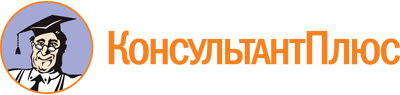 Приказ комитета образования, науки и молодежной политики Волгоградской обл. от 01.08.2018 N 101
(ред. от 21.11.2022)
"Об образовании рабочей группы по оценке качества общественно полезных услуг, оказываемых социально ориентированной некоммерческой организацией в соответствии с критериями, установленными постановлением Правительства Российской Федерации"Документ предоставлен КонсультантПлюс

www.consultant.ru

Дата сохранения: 02.06.2023
 Список изменяющих документов(в ред. приказов комитета образования, науки и молодежной политикиВолгоградской обл. от 01.06.2020 N 58, от 30.07.2020 N 94,от 21.11.2022 N 92)Список изменяющих документов(в ред. приказа комитета образования, науки и молодежной политикиВолгоградской обл. от 21.11.2022 N 92)КорольковСергей Алексеевич-заместитель председателя комитета образования, науки и молодежной политики Волгоградской области, руководитель рабочей группыАтоповаЮлия Валерьевна-начальник отдела ведомственных информационных систем комитета образования, науки и молодежной политики Волгоградской области, заместитель руководителя рабочей группыАврамоваТатьяна Борисовна-начальник отдела государственного контроля в сфере организации отдыха и оздоровления детей комитета образования, науки и молодежной политики Волгоградской областиБескровнаяНаталья Константиновна-консультант отдела ведомственных информационных систем комитета образования, науки и молодежной политики Волгоградской области, секретарь рабочей группыВысоцкаяНаталья Александровна-начальник профессионального образования и науки комитета образования, науки и молодежной политики Волгоградской областиЗемлянскаяУльяна Алексеевна-начальник отдела общего образования комитета образования, науки и молодежной политики Волгоградской областиКуликоваСветлана Вячеславовна-ректор государственного автономного учреждения дополнительного профессионального образования "Волгоградская государственная академия последипломного образования"ЛуневаЯха Хасанбековна-начальник отдела дополнительного образования комитета образования, науки и молодежной политики Волгоградской областиРебровРоман Юрьевич-начальник правового отдела комитета образования, науки и молодежной политики Волгоградской областиСафронкинИван Владимирович-начальник управления по надзору и контролю в сфере образования комитета образования, науки и молодежной политики Волгоградской областиСеидовАндрей Александрович-заместитель председателя комитета образования, науки и молодежной политики Волгоградской области - начальник управления молодежной политикиСмирноваТатьяна Вячеславовна-начальник отдела специального образования комитета образования, науки и молодежной политики Волгоградской областиСписок изменяющих документов(в ред. приказов комитета образования, науки и молодежной политикиВолгоградской обл. от 01.06.2020 N 58, от 30.07.2020 N 94)